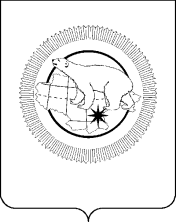 ДЕПАРТАМЕНТ СЕЛЬСКОГО ХОЗЯЙСТВА И ПРОДОВОЛЬСТВИЯ ЧУКОТСКАГО АВТОНОМНОГО ОКРУГАПРИКАЗот__________________ № _______В соответствии с Законом Российской Федерации от 14 мая 1993 года                    № 4979-I «О ветеринарии», Постановлением Правительства Чукотского автономного округа от 12 февраля 2016 года № 65 «О разработке и утверждении административных регламентов исполнения государственных функций и административных регламентов предоставления государственных услуг», Положением о Департаменте сельского хозяйства и продовольствия Чукотского автономного округа, утвержденного Постановлением Правительства Чукотского автономного округа от 26 декабря 2018 года № 452ПРИКАЗЫВАЮ:1.Утвердить Административный регламент предоставления Государственным бюджетным учреждением Чукотского автономного округа «Окружное объединение ветеринарии» государственной услуги «Проведение ветеринарно-санитарной экспертизы» согласно приложению к настоящему приказу.	2. Контроль за исполнением настоящего приказа возложить на Управление ветеринарии (Сирабидзе Л.Х.).Начальник Департамента                                                                              С.Н. ДавидюкПриложение к Приказу Департамента сельского хозяйства и продовольствия Чукотского автономного округаот «____»__________20___ №______Административный регламент предоставления Государственным бюджетным учреждением Чукотского автономного округа «Окружное объединение ветеринарии» государственной услуги «Проведение ветеринарно-санитарной экспертизы»I. Общие положения1.1. Предмет регулированияНастоящий административный регламент (далее - Регламент) разработан в целях предоставления Государственным бюджетным учреждением Чукотского автономного округа «Окружное объединение ветеринарии» (далее – ГБУ ЧАО «Окрветобъединение»), находящегося в ведении Департамента сельского хозяйства и продовольствия Чукотского автономного округа, государственной услуги по проведению ветеринарно-санитарной экспертизы продукции животного происхождения, кормов, кормовых добавок, а также продукции растительного происхождения непромышленного изготовления, реализуемой на продовольственных рынках (далее - государственная услуга).1.2. Сведения о заявителях1.2.1. Заявителями при предоставлении государственной услуги являются:а) физические лица;б) юридические лица и индивидуальные предприниматели;в) иностранные граждане и лица без гражданства, за исключением случаев, установленных международными договорами Российской Федерации или законодательством Российской Федерации.1.2.2. От имени заявителей - физических лиц могут действовать их представители в силу полномочий, основанных на доверенности или договоре.1.2.3. От имени заявителей - юридических лиц и индивидуальных предпринимателей могут действовать лица, действующие в соответствии с учредительными документами юридических лиц или индивидуальных предпринимателей без доверенности, а также представители, действующие в силу полномочий, основанных на доверенности или договоре.II. Стандарт предоставления государственной услуги2.1. Наименование государственной услуги:«Проведение ветеринарно - санитарной экспертизы» (далее – ВСЭ).2.2. Наименование организаций, предоставляющих государственную услугу2.2.1. Государственную услугу предоставляют ГБУ ЧАО «Окрветобъединение» и его филиалы (далее – государственные учреждения), указанные в приложении к настоящему Регламенту. Государственные процедуры (действия) осуществляют ветеринарные специалисты государственных учреждений, должностными регламентами которых предусмотрено право на проведение ВСЭ (далее – ветеринарные специалисты).2.3. Результат предоставления государственной услугиКонечным результатом проведения ВСЭ является:а) выдача заключения (акта) и (или) ветеринарного сопроводительного документа (далее – ВСД) о возможности дальнейшего использования продукции животного происхождения, кормов, кормовых добавок, а также продукции растительного происхождения непромышленного изготовления, реализуемой на продовольственных рынках по перечню, утвержденному Приказом Министерства сельского хозяйства РФ от 18.12.2015 № 648 «Об утверждении Перечня подконтрольных товаров, подлежащих сопровождению ветеринарными сопроводительными документами» (далее – подконтрольная продукция), по результатам установления состояния ветеринарно-санитарной безопасности подконтрольной продукции;б) отказ в предоставлении государственной услуги.2.4. Срок предоставления государственной услугиОбщий срок предоставления государственной услуги не должен превышать 1 рабочий день с момента поступления обращения заявителя о проведении ВСЭ (без учета времени на дополнительные лабораторные исследования, назначаемые в соответствии с пунктом 3.5.8 настоящего Регламента или по заявлению владельца подконтрольной продукции).2.5. Правовые основания для предоставления государственной услугиПравовыми основаниями предоставления государственной услуги являются:Закон Российской Федерации от 14.05.1993 № 4979-1 «О ветеринарии»;Федеральный закон от 02.01.2000 №  29-ФЗ «О качестве и безопасности пищевых продуктов»;Федеральный закон от 30.12.2006 № 271-ФЗ «О розничных рынках и о внесении изменений в Трудовой кодекс Российской Федерации»;Федеральный закон от 27.07.2010 № 210-ФЗ «Об организации предоставления государственных и муниципальных услуг»;Федеральный закон от 02.05.2006 № 59-ФЗ «О порядке рассмотрения обращений граждан Российской Федерации».Технический регламент Таможенного союза ТР ТС 021/2011 «О безопасности пищевой продукции», утвержденный Решением Комиссии Таможенного союза от 9.12.2011 № 880;Технический регламент Евразийского таможенного союза «О безопасности рыбы и рыбной продукции» (ТР ЕАЭС 040/2016), утвержденный Решением Совета Евразийской экономической комиссии ль 18.10.2016 № 162;Постановление Правительства Российской Федерации от 7.10.2020 № 1612 «Об утверждении Положения о порядке изъятия из обращения, проведения экспертизы, временного хранения, утилизации или уничтожения некачественных и (или) опасных пищевых продуктов, материалов и изделий, контактирующих с пищевыми продуктами»;Постановление Правительства Российской Федерации от 06.08.1998 № 898 «Об утверждении Правил оказания платных ветеринарных услуг»;Приказ Министерства сельского хозяйства РФ от 27.12.2016  № 589 «Об утверждении Ветеринарных правил организации работы по оформлению ветеринарных сопроводительных документов, порядка оформления ветеринарных сопроводительных документов в электронной форме и порядка оформления ветеринарных сопроводительных документов на бумажных носителях»;	Приказ Министерства сельского хозяйства РФ от 13.10.2008 № 462 «Об утверждении Правил ветеринарно-санитарной экспертизы морских рыб и икры»;Приказ Министерства сельского хозяйства РФ от 3.09.2007 № 383 «Об утверждении Правил организации работы по ветеринарному клеймению кожевенного, кожевенно-мехового и пушно-мехового сырья».Приказ Министерства сельского хозяйства РФ от 12.03.2014 № 72 «Об утверждении Правил в области ветеринарии при убое животных и первичной переработке мяса и иных продуктов убоя непромышленного изготовления на убойных пунктах средней и малой мощности»;Приказ Министерства сельского хозяйства РФ от 14.12.2015 № 634 «О порядке назначения лабораторных исследований подконтрольных товаров (в том числе уловов водных биологических ресурсов и произведенной из них продукции) в целях оформления ветеринарных сопроводительных документов»;Приказ Министерства сельского хозяйства РФ от 6.05.2008 № 238 «Об утверждении Инструкции по проведению государственного контроля и надзора в области ветеринарно-санитарной экспертизы некачественной и опасной продукции животного происхождения, ее использования или уничтожения»;Приказ Министерства сельского хозяйства РФ от 18.12.2015 № 648 «Об утверждении Перечня подконтрольных товаров, подлежащих сопровождению ветеринарными сопроводительными документами»;	Инструкция по ветеринарному клеймению мяса, утверждённой Минсельхозпродом России 28.04.1994;Правила ветеринарного осмотра убойных животных и ветеринарно-санитарной экспертизы мяса и мясопродуктов, утвержденных главным управлением ветеринарии Министерства сельского хозяйства СССР по согласованию с главным санитарно-эпидемиологическим управлением Министерства здравоохранения СССР 27 декабря 1983 года с изменениями и дополнениями от 17 июня 1988 года;иные нормативные правовые акты Российской Федерации и Чукотского автономного округа, регламентирующие правоотношения в области ветеринарии, а также положения настоящего Регламента.2.6. Исчерпывающий перечень документов, необходимых для предоставления государственной услуги2.6.1. Основанием для предоставления государственной услуги является поступление в адрес ГБУ ЧАО «Окрветобъединение» заявления о проведении ВСЭ, оформленного по форме, разрабатываемой Департаментом сельского хозяйства и продовольствия Чукотского автономного округа и о выдаче документов, подтверждающих ветеринарно-санитарную безопасность подконтрольной продукции и эпизоотическое благополучие местности.Обращение (заявление) может представляться лично в ГБУ ЧАО «Окрветобъединение», посредством почтового отправления, по электронной почте или посредством информационной системы ФГИС ВЕТИС.2.6.2. При обращении заявитель представляет подконтрольную продукцию, предназначенную для проведения ВСЭ и следующие документы:а) разрешение на добычу объектов животного мира, уловов водных биологических ресурсов (далее – ВБР);б) документы, подтверждающие регистрацию заявителя (предприятия) в информационной системе ФГИС ВЕТИС.в) ВСД, по которому подконтрольная продукция поступила в адрес заявителя и другие товарно – сопроводительные документы, позволяющие идентифицировать подконтрольную продукцию, установить ее происхождение (прослеживаемость). Указанные сведения могут предоставляться посредством информационной системы ФГИС ВЕТИС.2.6.3.При предоставлении государственной услуги запрещается требовать от заявителя:а) предоставления документов и информации или осуществления действий, представление или осуществление которых не предусмотрено нормативными правовыми актами, регулирующими отношения, возникающие в связи с предоставлением государственной услуги;б) предоставления документов и информации, которые в соответствии с нормативными правовыми актами Российской Федерации, нормативными правовыми актами Чукотского автономного округа и муниципальными правовыми актами находятся в распоряжении государственных органов, предоставляющих государственную услугу, иных государственных органов, органов местного самоуправления и (или) подведомственных государственным органам и органам местного самоуправления организаций, участвующих в предоставлении государственных или муниципальных услуг, за исключением документов, указанных в части 6 статьи 7 Федерального закона от 27 июля 2010 года № 210-ФЗ «Об организации предоставления государственных и муниципальных услуг» (далее – Федеральный закон № 210-ФЗ);в) предоставления документов, подтверждающих внесение заявителем платы за предоставление государственной услуги;г) предоставления документов и информации, отсутствие и (или) недостоверность которых не указывались при первоначальном отказе в приеме документов, необходимых для предоставления государственной услуги, либо в предоставлении государственной услуги, за исключением случаев, предусмотренных пунктом 4 части 1 статьи 7 Федерального закона № 210-ФЗ.2.7. Исчерпывающий перечень оснований для отказа в приеме документов, необходимых для предоставления государственной услугиОснованиями для отказа в приеме документов, необходимых для предоставления государственной услуги являются: а) отсутствие либо представление неполного комплекта документов, указанных в пункте 2.6.2 настоящего Регламента, на подконтрольную продукцию, в том числе представления ВСД, признанного недействительным, в соответствии с приказом Министерства сельского хозяйства РФ от 27.12.2016 № 589 «Об утверждении Ветеринарных правил организации работы по оформлению ветеринарных сопроводительных документов, порядка оформления ветеринарных сопроводительных документов в электронной форме и порядка оформления ветеринарных сопроводительных документов на бумажных носителях»;б) предоставление заявления и документов, написанных карандашом или цветными чернилами (пастой), кроме синих или черных;в) представление заявления и документов имеющих серьезные повреждения, наличие которых не позволяет однозначно истолковать их содержание.Государственное учреждение не вправе отказывать в приеме документов, необходимых для предоставления государственной услуги, если документы поданы в соответствии с информацией о сроках и порядке предоставления услуги, опубликованной на официальном сайте ГБУ ЧАО «Окрветобъединение» (www.vet.87) и на информационных стендах государственных учреждений.2.8. Исчерпывающий перечень оснований для приостановления или отказа в предоставлении государственной услуги2.8.1. Основания для приостановления предоставления государственной услуги законодательством Российской Федерации не предусмотрены.2.8.2. Основаниями для отказа в предоставлении государственной услуги являются:а) отсутствие регистрации заявителя (предприятия) в ФГИС ВЕТИС, за исключением физических лиц в случае, если принадлежащая им подконтрольная продукция предназначена для личного потребления;б) предъявление к проведению ВСЭ мяса животных и птицы, разрубленного на куски (мясо предъявляется тушами, полутушами или четвертинами, тушки птицы и мелких животных - в целом виде);в) предъявление к проведению ВСЭ продукции признанной некачественной и (или) опасной в случаях, установленных пунктом 2 статьи 3 Федерального закона от 2.01.2000 г. № 29-ФЗ «О качестве и безопасности пищевых продуктов», за исключением некачественной продукции, предъявляемой для проведения ВСЭ и предназначенной для использования в корм животным;г) предъявление к проведению ВСЭ мясных и рыбных изделий и полуфабрикатов домашнего приготовления без подтверждения происхождения сырья, используемого для изготовления этой продукции;д) несоответствие предъявляемой продукции сведениям, указанным в сопроводительных документах;е) отказ заявителя в оплате государственной услуги, лабораторных исследований.2.9. Перечень услуг, необходимых и обязательных для предоставления государственной услугиУслуги, необходимые и обязательные для предоставления государственной услуги отсутствуют.2.10. Размер платы, взимаемой за предоставление государственной услуги2.10.1. Государственная услуга предоставляется платно, кроме исследования мяса на трихинеллез.Оформление ветеринарных сопроводительных документов осуществляется на безвозмездной основе.2.10.2. Оплата государственной услуги заявителем производится в соответствии с прейскурантом на платные ветеринарные услуги, утвержденным Департаментом сельского хозяйства и продовольствия Чукотского автономного округа (далее – Департамент).2.11. Максимальный срок ожидания в очереди при подаче запроса о предоставлении государственной услуги и при получении результата предоставления государственной услуги2.11.1. Очередность для отдельных категорий получателей государственной услуги не установлена.2.11.2. Максимальный срок ожидания приема (обслуживания) получателя государственной услуги (заявителя) при подаче запроса о предоставлении государственной услуги и при получении результата предоставления государственной услуги не должен превышать 15 минут.2.12. Срок регистрации обращения заявителя о предоставлении государственной услуги, в том числе в электронной формеСрок регистрации обращения (заявления) заявителя о предоставлении государственной услуги, поступившей в государственное учреждение в любой форме – не более 20 минут.2.13. Требования к помещениям, в которых предоставляется государственная услуга2.13.1. Рядом со входом в помещение приема и выдачи документов государственного учреждения размещаются информационные стенды.2.13.2. Помещения, в которых предоставляется государственная услуга, должны оснащаться табличками с указанием фамилии, имени, отчества (при наличии) должностного лица, ответственного за работу с заявителями, а также телефоном, компьютером с возможностью вывода документов на печать и выхода в сеть Интернет.2.13.3. Для ожидания приема заявителям должны отводиться места, оборудованные стульями, столами (стойками) для возможности оформления документов. На столах (стойках) должны находиться писчая бумага и канцелярские принадлежности.2.13.4 Визуальная, текстовая информация о порядке предоставления государственной услуги размещается на информационном стенде в помещении государственного учреждения, предусмотренном для приема заявителей, а также на официальном сайте ГБУ ЧАО «Окрветобъединение».2.13.5. Рабочее место каждого должностного лица должно быть оборудовано персональным компьютером и оргтехникой с возможностью доступа к сети Интернет.2.14. Показатели доступности и качества государственных услуг2.14.1. Основными показателями доступности и качества предоставления государственной услуги являются:а) степень информированности заявителей о порядке предоставления государственной услуги (доступность информации о государственной услуге, возможность выбора способа получения информации);б) количество взаимодействий заявителя с должностными лицами при предоставлении государственной услуги и их продолжительность;в) возможность выбора заявителем формы обращения за предоставлением государственной услуги;г) отношение количества жалоб от заявителей о нарушениях порядка предоставления государственной услуги, предусмотренных настоящим Регламентом, к общему числу поданных заявлений о предоставлении государственной услуги за отчетный период;д) количество судебных исков по обжалованию решений управления, принимаемых при предоставлении государственной услуги.2.14.2. Иные показатели качества и доступности предоставления государственной услуги:а) достоверность предоставляемой заявителям информации о ходе рассмотрения обращения;б) полнота информирования заявителей о ходе рассмотрения обращения;в) наглядность форм предоставляемой информации об административных процедурах;г) удобство и доступность получения информации заявителями о порядке предоставления государственной услуги;д) оперативность вынесения решения в отношении рассматриваемого обращения.2.14.3. Возможность получения информации о ходе предоставления государственной услуги, в том числе с использованием информационно-телекоммуникационных технологий.Заявитель на стадии рассмотрения его обращения имеет возможность:а) предоставлять дополнительные документы и материалы либо обращаться с просьбой об их истребовании, в том числе в электронной форме;б) знакомиться с документами и материалами, касающимися рассмотрения обращения, если это не затрагивает права, свободы и законные интересы других лиц и если в указанных документах и материалах не содержатся сведения, составляющие государственную или иную охраняемую федеральным законом тайну;в) получать письменный ответ по существу поставленных в обращении вопросов, в том числе посредством электронной почты;г) обращаться с жалобой на принятое по обращению решение или на действие (бездействие) должностных лиц государственного учреждения в связи с рассмотрением обращения в административном и (или) судебном порядке в соответствии с законодательством Российской Федерации;д) обращаться с заявлением о прекращении рассмотрения обращения.2.14.4. В рамках подачи документов о предоставлении (получения результата) государственной услуги предполагается однократное взаимодействие должностного лица государственного учреждения, ответственного за взаимодействие с заявителями, и заявителя.III. Административные процедуры. Описание последовательности действий по предоставлению государственной услуги3.1. Предоставление государственной услуги включает следующие административные процедуры:а) рассмотрение и регистрация обращения (заявления) о предоставлении государственной услуги;б) заключение договора о возмездном оказании услуг; в) идентификация продукции, установление ее соответствия представленным сопроводительным документам, ветеринарной и товарной маркировке, оценка ветеринарно-санитарного состояния подконтрольной продукции;г) ветеринарная маркировка (клеймение) подконтрольной продукции, если ветеринарная маркировка (клеймение) для конкретного вида продукции является обязательной, оформление и выдача заключений, ВСД.3.2. Рассмотрение и регистрация обращения (заявления) на оказание государственной услуги3.2.1. Основанием для начала осуществления административной процедуры является обращение заявителя в ГБУ ЧАО «Окрветобъединение» о проведении ВСЭ и выдаче документов, подтверждающих ветеринарно-санитарную безопасность продукции. Заявление может подаваться посредством почтового отправления, электронной почты, факсимильной связи, информационной системы ФГИС ВЕТИС, или лично по адресам ветеринарных учреждений, указанных в приложении к настоящему Регламенту.3.2.2. Содержание административного действия:а) установление достоверности и соответствия сопроводительных и иных документов на продукцию установленным требованиям;б) определение необходимости проведения ВСЭ заявленного вида продукции;в) регистрация поступившего обращения (заявления).3.2.3. Максимальный срок выполнения административной процедуры: срок рассмотрения и регистрация обращения (заявления) на оказание государственной услуги не должен превышать 20 минут.3.2.4. Сведения о должностном лице, ответственном за выполнение административной процедуры: ответственными лицами за выполнение административной процедуры являются ветеринарные специалисты, указанные в пункте 2.2.1 настоящего Регламента, либо иными уполномоченными лицами, являющимися сотрудниками ГБУ ЧАО «Окрветобъединение».3.2.5. Критерии принятия решения: соответствие представленных заявителем документов установленным требованиям.3.2.6. Результат проведенной административной процедуры и порядок передачи информации: принятие, либо отказ в принятии обращения (заявления).3.2.7. Результат рассмотрения обращения (заявления) доводится до заявителя непосредственно после принятия решения о регистрации обращения (заявления).3.2.8. Способ фиксации результатов выполнения административной процедуры: фиксация результата выполнения административной процедуры производится посредством записи в регистрационном журнале сведений о заявителе и о представленной для проведения ветеринарно-санитарной экспертизы продукции.3.3. Заключение договора о возмездном оказании услуг3.3.1. Основанием для начала осуществления административной процедуры является принятие обращения (заявления) на проведение ВСЭ и отсутствие заключенного договора на возмездное оказание государственной услуги (далее – Договор) между заявителем и ГБУ ЧАО «Окрветобъединение».3.3.2. Содержание административного действия:а) ознакомление заявителя с условиями типового Договора и с Прейскурантом на платные ветеринарные работы (услуги), осуществляемые Государственным бюджетным учреждением Чукотского автономного округа «Окружное объединение ветеринарии». Форма Договора разрабатывается Департаментом с указанием следующих сведений:предмет договора;права и обязанности сторон;ответственность сторон;стоимость услуги и порядок расчета;вступление в силу Договора и порядок его расторжения, изменение существенных условий Договора;реквизиты и подписи сторон;приложения к Договору, являющиеся его неотъемлемой частью.В зависимости от вида продукции, в отношении которой предоставляется государственная услуга, в Договор могут вноситься дополнительные (отдельные) условия (соглашения) по порядку её предоставления, либо может заключаться отдельный Договор, отличный от типового.б) определение стоимости оказываемой государственной услуги;в) подписание договора сторонами.3.3.3. Максимальный срок выполнения административной процедуры не должен превышать 30 минут.3.3.4. Сведения о должностном лице, ответственном за выполнение административной процедуры: ответственным лицом за выполнение административной процедуры является руководитель ГБУ ЧАО «Окрветобъединение» или уполномоченное им должностное лицо.3.3.5. Критерии принятия решения: соответствие Договора нормам действующего законодательства и отсутствие разногласий при его составлении.3.3.6. Результат проведенной административной процедуры и порядок передачи информации: подписание Договора в двух идентичных экземплярах заявителем и руководителем ГБУ ЧАО «Окрветобъединение» или уполномоченным им лицом.3.3.7. Способ фиксации результатов выполнения административной процедуры: фиксация результата выполнения административной процедуры производится посредством регистрации договора на оказание государственной услуги в журнале учета договоров.Подписанные Договоры подлежат хранению в бухгалтерии ГБУ ЧАО «Окрветобъединение».3.4. Идентификация продукции, установление ее соответствия представленным сопроводительным документам, ветеринарной и товарной маркировке, оценка ветеринарно–санитарного состояния подконтрольной продукции3.4.1. Основанием для начала осуществления процедуры является поступление продукции для ветеринарно-санитарного обследования.3.4.2. Содержание административного действия:а) установление видовой принадлежности продукции;б) оценка ветеринарно-санитарного состояния подконтрольной продукции.3.4.3. Максимальный срок выполнения административной процедуры зависит от объема партии подконтрольной продукции, но не должен превышать 2-х часов.3.4.4. Сведения о должностном лице, ответственном за выполнение административной процедуры: ответственным лицом за выполнение административной процедуры являются ветеринарные специалисты, указанные в пункте 2.2.1 настоящего Регламента.3.4.5. Критерии принятия решения: определение соответствия ветеринарно – санитарного состояния подконтрольной продукции установленным требованиям.3.4.6. Результат проведенной административной процедуры и порядок передачи информации: установление соответствия продукции установленным требованиям.3.4.7. Ветеринарно – санитарная экспертиза уловов ВБР.Ветеринарно – санитарной экспертизе подлежит непереработанная рыбная пищевая продукция и икра (при необходимости) перед выпуском в обращение (производство (изготовление), упаковка, реализация, хранение, перевозка, использование на территории Российской Федерации), за исключением перевозки уловов ВБР, направляемых с места добычи к месту проведения ВСЭ.Ветеринарно – санитарная экспертиза замороженной рыбы производится в филиале ГБУ ЧАО «Окрветобъединение» - «Окружная ветеринарная лаборатория», либо в иных ветеринарных учреждениях после отбора проб по нормам, установленным пунктом 50 Правил ветеринарно-санитарной экспертизы морских рыб и икры, утвержденных Приказом Минсельхоза России от 13.10.2008 № 462 с составлением актов отбора проб.Ветеринарно – санитарное состояние рыбной продукции должно соответствовать требованиям, установленным Правилам ветеринарно-санитарной экспертизы морских рыб и икры, утвержденных Приказом Минсельхоза России от 13.10.2008 № 462, а также требованиям безопасности пищевой рыбной продукции, установленным разделом V Технического регламента Евразийского экономического союза «О безопасности рыбы и рыбной продукции» (ТР ЕАЭС 040/2016).Ветеринарно-санитарной экспертизе также подлежат рыбные отходы, полученные в процессе производства рыбной продукции и соответствующие требованиям, установленным разделу VI Технического регламента Евразийского экономического союза «О безопасности рыбы и рыбной продукции» (ТР ЕАЭС 040/2016).3.4.8. Способ фиксации результатов выполнения административной процедуры: фиксация результата выполнения административной процедуры производится посредством внесения данных в журнал учета проведения ВСЭ (далее – Журнал ВСЭ) и в ВСД. Форма Журнала ВСЭ разрабатывается Департаментом. Журнал ВСЭ заводится отдельно на каждое предприятие заявителей и хранится в государственных учреждениях.3.4.9. подконтрольная продукция, признанная некачественной и (или) опасной по основаниям, предусмотренным пунктом 2 статьи 3 Федерального закона от 2.01.2000 г. № 29-ФЗ «О качестве или безопасности пищевых продуктов», уничтожается, утилизируется или направляется для использования в корм животным в соответствии с пунктом 6 Положения о порядке изъятия из обращения, проведения экспертизы, временного хранения, утилизации или уничтожения некачественных и (или) опасных пищевых продуктов, материалов и изделий, контактирующих с пищевыми продуктами, утвержденных Постановлением Правительства РФ от 7.10.2020 № 1612. 3.5. Ветеринарная маркировка (клеймение), оформление и выдача заключений, ветеринарных сопроводительных документовОснованием для начала осуществления процедуры является получение результатов ветеринарно-санитарного осмотра, лабораторных исследований, испытаний, экспертиз подконтрольной продукции.3.5.1. Содержание административного действия:а) анализ результатов ветеринарно-санитарного осмотра, исследований, экспертиз подконтрольной продукции;б) принятие решения о возможных способах дальнейшего использования обследованной продукции (переработка, реализация без ограничений, направление на обеззараживание, на корм животным, на техническую утилизацию или уничтожение и т.д.);в) проведение ветеринарной маркировки (клеймения) в соответствии с принятым решением о возможности использования обследованной продукции;г) оформление и выдача заключения о ветеринарно-санитарной безопасности продукции, ВСД;3.5.2. Максимальный срок выполнения административной зависит от размера партии маркируемой продукции, но не должен превышать 2 минуты на 1 тушу, полутушу, четвертину, шкуру.3.5.3.Сведения о должностном лице, ответственном за выполнение административной процедуры: ответственным лицом за выполнение административной процедуры являются ветеринарные специалисты, указанные в пункте 2.2.1 настоящего Регламента.3.5.4. Критерии принятия решения: подтверждение ветеринарно-санитарной безопасности подконтрольной продукции, представленной заявителем или признание ее некачественной и опасной.3.5.5. Результат проведенной административной процедуры и порядок передачи информации: выдача официального заключения о возможных способах использования обследованной продукции, ВСД.3.5.6. Способ фиксации результатов выполнения административной процедуры: фиксация результата выполнения административной процедуры производится посредством регистрации в Журнале ВСЭ и в ВСД.IV. Формы контроля за исполнением административного регламента4.1. Текущий контроль за соблюдением и исполнением должностными лицами положений настоящего Регламента и иных нормативных правовых актов, устанавливающих требования к предоставлению государственной услуги, осуществляет руководитель ГБУ ЧАО «Окрветобъединение».4.2. Плановые проверки полноты и качества предоставления государственной услуги проводятся уполномоченными должностными лицами Департамента в соответствии с утвержденным планом проверок, не менее двух раз в год.4.3. Внеплановые проверки полноты и качества предоставления государственной услуги проводятся уполномоченными должностными лицами Департамента в случаях:а) выявления при проведении ВСЭ признаков заразных и иных болезней животных;б) поступления жалоб юридических лиц, индивидуальных предпринимателей и граждан на качество предоставления государственной услуги;в) проведения контроля за устранением нарушений и недостатков при предоставлении государственной услуги, выявленных в ходе плановых проверок.4.4. Ответственность за полноту и качество предоставления государственной услуги несут ветеринарные специалисты и руководители государственных учреждений, специалисты которых проводили ВСЭ.4.5 Контроль за исполнением Регламента со стороны граждан, их объединений и организаций является самостоятельной формой контроля и осуществляется путем направления обращений в государственные учреждения, а также путем обжалования действий (бездействия) и решений, осуществляемых (принятых) в ходе исполнения настоящего Регламента в вышестоящие органы государственной власти.V. Досудебное (внесудебное) обжалование заявителем решений и действий (бездействия) государственных учреждений и должностных лиц, предоставляющих государственную услугу5.1. Предмет досудебного (внесудебного) обжалования заявителем решений и действий (бездействия) государственных учреждений и должностных лиц, предоставляющих государственную услугу5.1.1.Заявитель может обратиться с жалобой в следующих случаях:а) нарушение срока регистрации заявления о предоставлении государственной услуги;б) нарушение срока предоставления государственным учреждением государственной услуги;в) требование у заявителя документов или информации, либо осуществления действий, представление или осуществление которых не предусмотрено нормативными правовыми актами Российской Федерации, нормативными правовыми актами Чукотского автономного округа и настоящим Регламентом для предоставления государственной услуги;г) отказ в приеме документов, предоставление которых предусмотрено нормативными правовыми актами Российской Федерации, нормативными правовыми актами Чукотского автономного округа, настоящим Регламентом для предоставления государственной услуги, у заявителя;д) отказ в предоставлении государственной услуги, если основания для отказа не предусмотрены нормативными правовыми актами Российской Федерации, нормативными правовыми актами Чукотского автономного округа, настоящим Регламентом;е) требование от заявителя при предоставлении государственной услуги платы, не предусмотренной нормативными правовыми актами Российской Федерации, нормативными правовыми актами Чукотского автономного округа, настоящим Регламентом;ж) отказ государственного учреждения, должностного лица государственного учреждения, предоставляющего государственную услугу, в исправлении допущенных ими опечаток и ошибок в выданных в результате предоставления государственной услуги документах либо нарушение установленного срока таких исправлений;з) нарушение срока или порядка выдачи документов по результатам предоставления государственной услуги;и) приостановление предоставления государственной услуги, если основания приостановления не предусмотрены нормативными правовыми актами Российской Федерации, правовыми актами Чукотского автономного округа, настоящим Регламентом.к) требование у заявителя при предоставлении государственной услуги документов или информации, отсутствие и (или) недостоверность которых не указывались при первоначальном отказе в приеме документов, необходимых для предоставления государственной услуги, либо в предоставлении государственной услуги, за исключением случаев, предусмотренных подпунктом г) пункта 2.6.3. настоящего Регламента.5.2. Общие требования к порядку подачи и рассмотрения жалобы5.2.1. Жалоба подается в письменной форме на бумажном носителе, в электронной форме в ГБУ ЧАО «Окрветобъединение». Жалобы на решения, принятые руководителем ГБУ ЧАО «Окрветобъединение», предоставляющего государственную услугу, подаются в вышестоящий орган – Департамент сельского хозяйства и продовольствия Чукотского автономного округа.5.2.2. Жалоба может быть направлена по почте, с использованием информационно-телекоммуникационной сети Интернет, сайта ГБУ ЧАО «Окрветобъединение», а также может быть принята при личном приеме заявителя.5.2.3. Жалоба должна содержать:а) наименование государственного учреждения или должностного лица, предоставляющего государственную услугу, решения и действия (бездействие) которых обжалуются;б) фамилию, имя, отчество (последнее - при наличии), сведения о месте жительства заявителя - физического лица либо наименование, сведения о месте нахождения заявителя - юридического лица или индивидуального предпринимателя, а также номер контактного телефона, адрес электронной почты (при наличии) и почтовый адрес, по которым должен быть направлен ответ заявителю;в) сведения об обжалуемых решениях и действиях (бездействии) государственного учреждения или должностного лица, предоставляющего государственную услугу;г) доводы, на основании которых заявитель не согласен с решением и действием (бездействием) государственного учреждения или должностного лица, предоставляющего государственную услугу. Заявителем могут быть представлены документы (при наличии), подтверждающие доводы заявителя, либо их копии.5.2.4. Жалоба подлежит рассмотрению должностным лицом, наделенным полномочиями по рассмотрению жалоб, в течение 15 рабочих дней со дня ее регистрации, а в случае обжалования отказа государственного учреждения или должностного лица, предоставляющего государственную услугу, в приеме документов у заявителя либо в исправлении допущенных опечаток и ошибок или в случае обжалования нарушения установленного срока таких исправлений - в течение 5 рабочих дней со дня ее регистрации.5.2.5. По результатам рассмотрения жалобы руководитель ГБУ ЧАО «Окрветобъединение» или начальник Департамента принимает одно из следующих решений:а) удовлетворяет жалобу, в том числе в форме отмены принятого решения, исправления допущенных государственным учреждением, предоставляющим государственную услугу, опечаток и ошибок в выданных в результате предоставления государственной услуги документах, возврата заявителю денежных средств, взимание которых не предусмотрено нормативными правовыми актами Российской Федерации и Чукотского автономного округа, а также в иных формах;б) отказывает в удовлетворении жалобы.5.2.6. Не позднее дня, следующего за днем принятия решения, указанного в пункте 5.2.5 настоящего Регламента, заявителю в письменной форме и (или), по желанию заявителя, в электронной форме направляется ответ о результатах рассмотрения жалобы.5.2.7. В случае признания жалобы подлежащей удовлетворению, в ответе заявителю предоставляется информация о действиях, осуществляемых государственным учреждением, в целях незамедлительного устранения выявленных нарушений при оказании государственной услуги, а также приносятся извинения за доставленные неудобства и указывается информация о дальнейших действиях, которые необходимо совершить заявителю в целях получения государственной услуги.5.2.8. В случае признания жалобы не подлежащей удовлетворению, в ответе заявителю предоставляются аргументированные разъяснения о причинах принятого решения, а также информация о порядке обжалования принятого решения.5.2.9. Заявитель имеет право обратиться с жалобой в суды общей юрисдикции, если считает, что неправомерными действиями (решениями) должностных лиц нарушены его права и свободы в сроки, установленные законодательством Российской Федерации.5.2.10. Положения настоящего Регламента, устанавливающие порядок рассмотрения жалоб на нарушения прав граждан и организаций при предоставлении государственных услуг, не распространяются на отношения, регулируемые Федеральным законом от 02.05.2006 № 59-ФЗ «О порядке рассмотрения обращений граждан Российской Федерации».Приложение к Административному регламенту предоставления Государственным бюджетным учреждением Чукотского автономного округа «Окружное объединение ветеринарии» государственной услуги «Проведение ветеринарно-санитарной экспертизы»Наименование ветеринарных учреждений, предоставляющих государственную услугу«Проведение ветеринарно – санитарной экспертизы»Об утверждении Административного регламента предоставления Государственным бюджетным учреждением Чукотского автономного округа «Окружное объединение ветеринарии» государственной услуги «Проведение ветеринарно-санитарной экспертизы»Наименование ветеринарного учрежденияАдрес, телефон, электронная почтаГосударственное бюджетное учреждение Чукотского автономного округа «Окружное объединение ветеринарии»689000, г.Анадырь, ул. Отке, д. 63, тел.: 8(42722) 2-71-04, e-mail: vetlab87@chukotka.ruФилиал Государственного бюджетного учреждения Чукотского автономного округа» - «Окружная ветеринарная лаборатория»689000, г.Анадырь, ул.Партизанская, д.11, тел.: 8(42722) 2-81-50 e-mail: laboratory.vet@gmail.comФилиал Государственного бюджетного учреждения Чукотского автономного округа» - «Анадырская городская ветеринарная лечебница689000, г.Анадырь, ул. Отке, д. 63тел.: 8(42722) 2-71-06e-mail: anadyrvet87@mail.ruФилиал Государственного бюджетного учреждения Чукотского автономного округа» - «Анадырская районная станция по борьбе с болезнями животных» и его структурные подразделения689500, Анадырский р-н, п. Угольные Копи, ул. Советская, д. 14А,Тел. 8(42792) 5-50-86e-mail: anadsbbg@mail.ruВетеринарный участок с. Ваеги689534, Анадырский р-н, с. Ваеги, тел.: 8 (4273298) 2-35Ветеринарный участок с.Чуванское689532, Анадырский р-н, с.Чуванское, тел.: 8 (4273296) 2-43Ветеринарный участок с. Усть-Белая689540, Анадырский р-н, с. Усть-Белая, тел.: 8 (4273293) 4-31Ветеринарный участок с. Канчалан689514, Анадырский р-н, с.Канчален, тел.: 8 (4273294) 3-63Ветеринарный участок с. Марково689530, Анадырский р-н, с. Марково, тел.: 8 (84273291) 2-30Ветеринарный участок п. Беринговский689100, Анадырский р-н, п. Беринговский, тел.: 8 (42733) 3-18-78Ветеринарный пункт с. Хатырка689120, Анадырский р-н, с.Хатырка, Ветеринарный пункт с. Мейныпилыгино689115, Анадырский р-н, с. Мейныпилыгинотел.: 8 (42733) 3-53-05Филиал Государственного бюджетного учреждения Чукотского автономного округа» - «Билибинская районная станция по борьбе с болезнями животных» и его структурные подразделения689450 г. Билибино ул. Берзина, д. 4, тел.: 8(42738) 2-55-52e-mail: vetbil@yandex.ruВетеринарный участок с. Омолон689470, Билибинский р-н, с. Омолон,  тел.: 8 (4273884) 3-51Ветеринарный пункт с. Анюйск689460, Билибинский р-н, с.Анюйск, тел.: 8 (4273881) 3-65Ветеринарный пункт с. Илирней689468, Билибинский р-н, с. Илирней, тел.: 8 (4273882) 3-46Ветеринарный пункт с. Островное689465, Билибинский р-н, с. Островное, тел.: 8 (42738 83) 4-88Филиал Государственного бюджетного учреждения Чукотского автономного округа» - Иультинская районная станция по борьбе с болезнями животных и его структурные подразделения689202 п. Эгвекинот ул. Первопроходцев, д 5 тел.: 8 (42734) 2-26-14,e-mail: vetiultin@yandex.ruВетеринарный участок с. Рыркайпий                                   689360, Иультинский р-н, с. Рыркайпий, тел.: 8 (4273991) 3-06Ветеринарный пункт с. Амгуэма689215, Иультинский р-н, с. Амгуэма, тел.: 8 968-140-25-47Ветеринарный пункт с. Конергино689224, Иультинский р-н, с. Конергино, тел.: 8 (4273452) 1-35Ветеринарный пункт. с. Биллингс689380, Иультинский р-н, с. Биллингс, тел.: 8 (4273791) 1-30Филиал Государственного бюджетного учреждения Чукотского автономного округа» - Провиденская районная станция по борьбе с болезнями животных» и его структурные подразделения689251, п. Провидения ул. Дежнева, д. 36/1, тел.: 8 (42735) 2-21-58e-mail: vetanimal@mail.ruВетеринарный пункт с.Новое Чаплино689272, Провиденский р-н, с. Новое Чаплино, тел.: 8 (4273527) 3-12Ветеринарный пункт с. Нунлигран689274, Провиденский р-н, с. Нунлигран, тел.: 8 (4273526) 3-23Ветеринарный пункт с. Сиреники689273, Провиденский р-н, с. Сиреники, тел.: 8 (4273525) 3-30Ветеринарный пункт с. ЯнракыннотПровиденский р-н, с. Янракыннот, тел.: 8 968-141-58-03Филиал Государственного бюджетного учреждения Чукотского автономного округа» - Чаунская районная станция по борьбе с болезнями животных» и его структурные подразделения689400 г. Певек ул. Куваева, д. 27А, тел.: 8 ( 42737) 4-18-30e-mail: tamara.merkulowa2012@yandex.ruВетеринарный пункт с. Айон689425, Чаунский р-н, с. Айон, тел.: 8 (4273793) 3-46Ветеринарный пункт с. Рыткучи689417, Чаунский р-н, с. Рыткучи, тел.: 8 (4273795) 2-30Филиал Государственного бюджетного учреждения Чукотского автономного округа» - Чукотская районная станция по борьбе с болезнями животных» и его структурные подразделения689300 с. Лаврентия, ул Дежнева, д. 43, тел.: 8 (42736) 2-29-35e-mail: lavchukmlo@rambler.ruВетеринарный пункт с. Инчоун689313, Чукотский р-н, с. Инчоун, тел.: 8 (4273691) 3-15Ветеринарный пункт с. Лорино689315, Чукотский р-н, с. Лорино, тел. 8 (4273693) 3-51Ветеринарный пункт с. Нешкан689330, Чукотский р-н, с. Нешкан, тел.: 8 (4273694) 4-23 Ветеринарный пункт с.Уэлен689310, Чукотский р-н, с. Уэлен, тел.: 8-924-666-02-20 